Załącznik nr 5 do umowy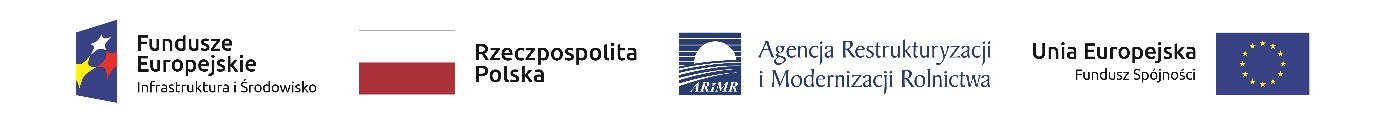 Klauzula informacyjna w ramach realizacji Programu Operacyjnego Infrastruktura i Środowisko 2014-2020Administratorem przetwarzanych danych osobowych jest Minister Funduszy i Polityki Regionalnej, pełniący funkcję Instytucji Zarządzającej Programem Operacyjnym Infrastruktura i Środowisko 2014-2020 (PO IiŚ 2014-2020), z siedzibą przy ul. Wspólnej 2/4, 00-926 Warszawa.Narodowy Fundusz Ochrony Środowiska i Gospodarki Wodnej z siedzibą przy ul. Konstruktorskiej 3a, 02-673 Warszawa jest podmiotem przetwarzającym dane osobowe na podstawie porozumienia zawartego z administratorem (tzw. procesorem).Narodowy Fundusz Ochrony Środowiska i Gospodarki Wodnej, na podstawie umowy o dofinansowanie Projektu Grantowego „Rozwój zielonej infrastruktury poprzez wsparcie ogrodów działkowych” w ramach działania 2.5, oś priorytetowa II Programu Operacyjnego Infrastruktura i Środowisko 2014-2020, zawartej z Agencją Restrukturyzacji i Modernizacji Rolnictwa, powierza Agencji Restrukturyzacji i Modernizacji Rolnictwa z siedzibą Al. Jana Pawła II nr 70, 00-175 Warszawa (adres do korespondencji: ul. Poleczki 33, 02-822 Warszawa) dalsze przetwarzanie danych osobowych w imieniu i na rzecz administratora.Dane osobowe przetwarzane będą na potrzeby realizacji PO IiŚ 2014-2020, w szczególności w celu realizacji i rozliczenia Pozakonkursowego Projektu Grantowego „Rozwój zielonej infrastruktury poprzez wsparcie ogrodów działkowych” w ramach działania 2.5 Poprawa jakości środowiska miejskiego Osi Priorytetowa II: Ochrona środowiska, w tym adaptacja do zmian klimatu, Programu Operacyjnego Infrastruktura i Środowisko 2014-2020.Podanie danych jest dobrowolne, ale konieczne do realizacji ww. celu, związanego z wdrażaniem Programu, a w szczególności Pozakonkursowego Projektu Grantowego „Rozwój zielonej infrastruktury poprzez wsparcie ogrodów działkowych” w ramach działania 2.5 Poprawa jakości środowiska miejskiego Osi Priorytetowa II: Ochrona środowiska, w tym adaptacja do zmian klimatu, Programu Operacyjnego Infrastruktura i Środowisko 2014-2020. Odmowa ich podania jest równoznaczna z brakiem możliwości podjęcia stosownych działań.Przetwarzanie danych osobowych odbywa się w związku z:1.    realizacją ciążącego na administratorze obowiązku prawnego (art. 6 ust. 1 lit. c RODO , wynikającego z następujących przepisów prawa:rozporządzenia Parlamentu Europejskiego i Rady nr 1303/2013 z dnia 17 grudnia 2013 r. ustanawiającego wspólne przepisy dotyczące Europejskiego Funduszu Rozwoju Regionalnego, Europejskiego Funduszu Społecznego, Funduszu Spójności, Europejskiego Funduszu Rolnego na rzecz Rozwoju Obszarów Wiejskich oraz Europejskiego Funduszu Morskiego i Rybackiego, oraz ustanawiającego przepisy ogólne dotyczące Europejskiego Funduszu Rozwoju Regionalnego, Europejskiego Funduszu Społecznego, Funduszu Spójności i Europejskiego Funduszu Morskiego i Rybackiego oraz uchylającego Rozporządzenie Rady (WE) nr 1083/2006,rozporządzenia wykonawczego Komisji (UE) nr 1011/2014 z dnia 22 września 2014 r. ustanawiającego szczegółowe przepisy wykonawcze do rozporządzenia Parlamentu Europejskiego i Rady (UE) nr 1303/2013 w odniesieniu do wzorów służących do przekazywania Komisji określonych informacji oraz szczegółowe przepisy dotyczące wymiany informacji między beneficjentami a instytucjami zarządzającymi, certyfikującymi, audytowymi i pośredniczącymi,rozporządzenia Parlamentu Europejskiego i Rady (UE, Euratom) nr 2018/1046 z dnia 18 lipca 2018 r. w sprawie zasad finansowych mających zastosowanie do budżetu ogólnego Unii, zmieniające rozporządzenia (UE) nr 1296/2013, (UE) nr 1301/2013, (UE) nr 1303/2013, (UE) nr 1304/2013, (UE) nr 1309/2013, (UE) nr 1316/2013, (UE) nr 223/2014 i (UE) nr 283/2014 oraz decyzję nr 541/2014/UE, a także uchylające rozporządzenie (UE, Euratom) nr 966/2012,ustawy z dnia 11 lipca 2014 r. o zasadach realizacji programów w zakresie polityki spójności finansowanych w perspektywie finansowej  2014-2020,ustawy z dnia 14 czerwca 1960 r. - Kodeks postępowania administracyjnego,ustawy z dnia 27 sierpnia 2009 r. o finansach publicznych,ustawy z dnia 21 listopada 2008 r. o służbie cywilnej,zarządzenia nr 70 Prezesa Rady Ministrów z dnia 6 października 2011 r. w sprawie wytycznych w zakresie przestrzegania zasad służby cywilnej oraz w sprawie zasad etyki korpusu służby cywilnej,2.    wykonywaniem przez administratora zadań realizowanych w interesie publicznym lub ze sprawowaniem władzy publicznej powierzonej administratorowi (art. 6 ust. 1 lit. e RODO),3.  realizacją umowy, gdy osoba, której dane dotyczą, jest jej stroną, a przetwarzanie danych osobowych jest niezbędne do jej zawarcia oraz wykonania (art. 6 ust. 1 lit. b RODO).Minister może przetwarzać różne rodzaje danych, w tym przede wszystkim:dane identyfikacyjne, w tym w szczególności: imię, nazwisko, miejsce zatrudnienia / formę prowadzenia działalności gospodarczej, stanowisko; w niektórych przypadkach także PESEL, NIP, REGON, dane dotyczące zatrudnienia, w tym w szczególności: otrzymywane wynagrodzenie oraz wymiar czasu pracy,dane kontaktowe, w tym w szczególności: adres e-mail, nr telefonu, nr fax, adres do korespondencji,dane o charakterze finansowym, w tym szczególności: nr rachunku bankowego, kwotę przyznanych środków, informacje dotyczące nieruchomości (nr działki, nr księgi wieczystej, nr przyłącza gazowego). Dane pozyskiwane są bezpośrednio od osób, których one dotyczą, albo od instytucji i podmiotów zaangażowanych w realizację Programu, w tym w szczególności: od wnioskodawców, beneficjentów, partnerów. Odbiorcami danych osobowych mogą być:podmioty, którym Instytucja Zarządzająca PO IiŚ 2014-2020 powierzyła wykonywanie zadań związanych z realizacją Programu, w tym w szczególności podmioty pełniące funkcje Instytucji Pośredniczących i Wdrażających,  instytucje, organy i agencje Unii Europejskiej (UE), a także inne podmioty, którym UE powierzyła wykonywanie zadań związanych z wdrażaniem PO IiŚ 2014-2020,podmioty świadczące usługi, w tym związane z obsługą i rozwojem systemów teleinformatycznych oraz zapewnieniem łączności, w szczególności dostawcy rozwiązań IT i operatorzy telekomunikacyjni .Dane osobowe będą przechowywane przez okres wskazany w art. 140 ust. 1 rozporządzenia Parlamentu Europejskiego i Rady (UE) nr 1303/2013 z dnia 17 grudnia 2013 r. oraz jednocześnie przez czas nie krótszy niż 10 lat od dnia przyznania ostatniej pomocy w ramach PO IiŚ 2014-2020 - z równoczesnym uwzględnieniem przepisów ustawy z dnia 14 lipca 1983 r. o narodowym zasobie archiwalnym i archiwach.Osobie, której dane dotyczą, przysługuje:prawo dostępu do swoich danych oraz otrzymania ich kopii (art. 15 RODO), prawo do sprostowania swoich danych (art. 16 RODO),  prawo do usunięcia swoich danych (art. 17 RODO) - jeśli nie zaistniały okoliczności, o których mowa w art. 17 ust. 3 RODO,prawo do żądania od administratora ograniczenia przetwarzania swoich danych (art. 18 RODO),prawo do przenoszenia swoich danych (art. 20 RODO) - jeśli przetwarzanie odbywa się na podstawie umowy: w celu jej zawarcia lub realizacji (w myśl art. 6 ust. 1 lit. b RODO), oraz w sposób zautomatyzowany , prawo wniesienia sprzeciwu wobec przetwarzania swoich danych (art. 21 RODO) - jeśli przetwarzanie odbywa się w celu wykonywania zadania realizowanego w interesie publicznym lub w ramach sprawowania władzy publicznej, powierzonej administratorowi (tj. w celu, o którym mowa w art. 6 ust. 1 lit. e RODO),prawo wniesienia skargi do organu nadzorczego Prezesa Urzędu Ochrony Danych Osobowych (art. 77 RODO) - w przypadku, gdy osoba uzna, iż przetwarzanie jej danych osobowych narusza przepisy RODO lub inne krajowe przepisy regulujące kwestię ochrony danych osobowych, obowiązujące w Rzeczpospolitej Polskiej.Kontakt z Inspektorem Ochrony Danych Ministerstwa Funduszy i Polityki Regionalnej jest możliwy:pod adresem: ul. Wspólna 2/4, 00-926 Warszawa,pod adresem e-mail: IOD@mfipr.gov.pl.Dane osobowe nie będą objęte procesem zautomatyzowanego podejmowania decyzji, w tym profilowania.Załącznik Nr 6 do umowy nr …Klauzula informacyjna w zakresie przetwarzania danych osobowychW związku z treścią z art. 13 Rozporządzenia Parlamentu Europejskiego i Rady (UE) 2016/679 z dnia 27 kwietnia 2016 r. w sprawie ochrony osób fizycznych w związku z przetwarzaniem danych osobowych i w sprawie swobodnego przepływu takich danych oraz uchylenia dyrektywy 95/46/WE (ogólne rozporządzenie o ochronie danych) (Dz. U.UE.L 2016.119. z 04.05.2016 r., s. 1 oraz Dz. Urz. UE L 127 z 23.05.2018 r., s. 2.), dalej: „RODO” Zamawiający informuje, że:Administratorem Pani/Pana danych osobowych (dalej: Administrator) pozyskanych w związku z zawarciem umowy jest Agencja Restrukturyzacji i Modernizacji Rolnictwa z siedzibą w Warszawie, Al. Jana Pawła II, 00-175 Warszawa. Z Administratorem można kontaktować się poprzez e-mail: info@arimr.gov.pl lub pisemnie na adres korespondencyjny Centrali Agencji Restrukturyzacji i Modernizacji Rolnictwa: ul. Poleczki 33, 02-822 Warszawa.Administrator wyznaczył inspektora ochrony danych, z którym można kontaktować się w  sprawach dotyczących przetwarzania danych osobowych oraz korzystania z praw związanych z przetwarzaniem danych, poprzez adres e-mail: iod@arimr.gov.pl lub pisemnie na adres korespondencyjny Administratora, wskazanych w pkt 1.Dane osobowe pozyskane przez Administratora przetwarzane będą na podstawie art. 6 ust. 1 lit. b RODO w celu zawarcia oraz wykonania niniejszej umowy.Odbiorcami Pani/Pana danych osobowych mogą być:osoby lub podmioty, którym Administrator udzieli informacji publicznej zgodnie z ustawą z dnia 6 września 2001 r. o dostępie do informacji publicznej (Dz. U. z 2022 poz. 902),podmioty uprawnione do przetwarzania danych osobowych na podstawie przepisów powszechnie obowiązującego prawa ( w tym organy kontrolne)podmioty przetwarzające w imieniu Administratora na mocy zawartej umowy, m. in. dostawcy IT.Pani/Pana dane osobowe będą przechowywane przez okres obowiązywania umowy, zawartej z Agencją Restrukturyzacji i Modernizacji Rolnictwa. Okres przechowywania danych może zostać każdorazowo przedłużony o okres przedawnienia roszczeń, jeżeli przetwarzanie danych będzie niezbędne do dochodzenia roszczeń lub do obrony przed takimi roszczeniami przez Administratora. Ponadto, okres przechowywania danych może zostać przedłużony na okres 5 lat, na potrzeby archiwizacji.Przysługuje Pani/Panu prawo do dostępu do Pani/Pana danych osobowych, ich sprostowania, prawo żądania ograniczenia przetwarzania Pani/Pana danych osobowych oraz prawo do przenoszenia Pani/Pana danych osobowych.W przypadku uznania, że przetwarzanie danych osobowych narusza przepisy RODO, przysługuje Pani/Panu prawo wniesienia skargi do Prezesa Urzędu Ochrony Danych Osobowych.Podanie przez Panią/Pana danych osobowych jest konieczne w celu określonym w pkt 3 powyżej, dla zawarcia i wykonania umowy, zawartej z Agencją Restrukturyzacji i Modernizacji Rolnictwa, a konsekwencją niepodania Pani/Pana danych osobowych będzie brak możliwości zawarcia umowy.Załącznik nr 7 do umowy nrKlauzula informacyjna w zakresie przetwarzania danych osobowychW związku z treścią z art. 13 Rozporządzenia Parlamentu Europejskiego i Rady (UE) 2016/679 z dnia 27 kwietnia 2016 r. w sprawie ochrony osób fizycznych w związku z przetwarzaniem danych osobowych i w sprawie swobodnego przepływu takich danych oraz uchylenia dyrektywy 95/46/WE (ogólne rozporządzenie o ochronie danych)  (Dz. U.UE.L 2016.119. z 04.05.2016 r., s. 1 oraz Dz. Urz. UE L 127 z 23.05.2018 r., s. 2.), dalej: „RODO” Zamawiający informuje, że:Administratorem Pani/Pana danych osobowych (dalej: Administrator) pozyskanych w związku z zawarciem umowy jest Agencja Restrukturyzacji i Modernizacji Rolnictwa z siedzibą w Warszawie, Al. Jana Pawła II, 00-175 Warszawa. Z Administratorem można kontaktować się poprzez e-mail: info@arimr.gov.pl lub pisemnie na adres korespondencyjny Centrali Agencji Restrukturyzacji i Modernizacji Rolnictwa: ul. Poleczki 33, 02-822 Warszawa.Administrator wyznaczył inspektora ochrony danych, z którym można kontaktować się w  sprawach dotyczących przetwarzania danych osobowych oraz korzystania z praw związanych z przetwarzaniem danych, poprzez adres e-mail: iod@arimr.gov.pl lub pisemnie na adres korespondencyjny Administratora, wskazanych w pkt 1.Dane osobowe pozyskane przez Administratora przetwarzane będą na podstawie art. 6 ust. 1 lit. c RODO w celu zawarcia oraz wykonania niniejszej umowy.Odbiorcami Pani/Pana danych osobowych mogą być:1)	osoby lub podmioty, którym Administrator udzieli informacji publicznej zgodnie z ustawą z dnia 6 września 2001 r. o dostępie do informacji publicznej (Dz. U. z 2022 poz. 902),2)	podmioty uprawnione do przetwarzania danych osobowych na podstawie przepisów powszechnie obowiązującego prawa ( w tym organy kontrolne)3)	podmioty przetwarzające w imieniu Administratora na mocy zawartej umowy, m. in. dostawcy IT.Pani/Pana dane osobowe będą przechowywane przez okres obowiązywania umowy, zawartej z Agencją Restrukturyzacji i Modernizacji Rolnictwa. Okres przechowywania danych może zostać każdorazowo przedłużony o okres przedawnienia roszczeń, jeżeli przetwarzanie danych będzie niezbędne do dochodzenia roszczeń lub do obrony przed takimi roszczeniami przez Administratora. Ponadto, okres przechowywania danych może zostać przedłużony na okres 5 lat, na potrzeby archiwizacji.Przysługuje Pani/Panu prawo do dostępu do Pani/Pana danych osobowych, ich sprostowania, prawo żądania ograniczenia przetwarzania Pani/Pana danych osobowych oraz prawo do przenoszenia Pani/Pana danych osobowych.W przypadku uznania, że przetwarzanie danych osobowych narusza przepisy RODO, przysługuje Pani/Panu prawo wniesienia skargi do Prezesa Urzędu Ochrony Danych Osobowych.Podanie przez Panią/Pana danych osobowych jest konieczne w celu określonym w pkt 3 powyżej, dla zawarcia i wykonania umowy, zawartej z Agencją Restrukturyzacji i Modernizacji Rolnictwa, a konsekwencją niepodania Pani/Pana danych osobowych będzie brak możliwości zawarcia umowy.Załącznik Nr 8 do umowy nr…Klauzula informacyjna w zakresie przetwarzania danych osobowychW związku z treścią z art. 14 Rozporządzenia Parlamentu Europejskiego i Rady (UE) 2016/679 z dnia 27 kwietnia 2016 r. w sprawie ochrony osób fizycznych w związku z przetwarzaniem danych osobowych i w sprawie swobodnego przepływu takich danych oraz uchylenia dyrektywy 95/46/WE (ogólne rozporządzenie o ochronie danych) (Dz. U.UE.L 2016.119. z 04.05.2016 r., s. 1 oraz Dz. Urz. UE L 127 z 23.05.2018 r., s. 2.) dalej: „RODO” Zamawiający informuje, że:Administratorem Pani/Pana danych osobowych (dalej: Administrator) pozyskanych w związku z zawarciem umowy jest Agencja Restrukturyzacji i Modernizacji Rolnictwa z siedzibą w Warszawie, Al. Jana Pawła II, 00-175 Warszawa. Z Administratorem można kontaktować się poprzez e-mail: info@arimr.gov.pl lub pisemnie na adres korespondencyjny Centrali Agencji Restrukturyzacji i Modernizacji Rolnictwa: ul. Poleczki 33, 02-822 Warszawa.Administrator wyznaczył inspektora ochrony danych, z którym można kontaktować się w  sprawach dotyczących przetwarzania danych osobowych oraz korzystania z praw związanych z przetwarzaniem danych, poprzez adres e-mail: iod@arimr.gov.pl lub pisemnie na adres korespondencyjny Administratora, wskazanych w pkt 1.Dane osobowe pozyskane przez Administratora przetwarzane będą na podstawie art. 6 ust. 1 lit. c RODO w celu zawarcia oraz wykonania niniejszej umowy.Administrator będzie przetwarzał następujące kategorie Pani/Pana danych: dane identyfikacyjne oraz dane kontaktowe.Odbiorcami Pani/Pana danych osobowych mogą być:1)	osoby lub podmioty, którym Administrator udzieli informacji publicznej zgodnie z ustawą z dnia 6 września 2001 r. o dostępie do informacji publicznej (Dz. U. z 2022 poz. 902),2)	podmioty uprawnione do przetwarzania danych osobowych na podstawie przepisów powszechnie obowiązującego prawa ( w tym organy kontrolne)3)	podmioty przetwarzające w imieniu Administratora na mocy zawartej umowy, m. in. dostawcy IT.Pani/Pana dane osobowe będą przechowywane przez okres obowiązywania umowy, zawartej z Agencją Restrukturyzacji i Modernizacji Rolnictwa. Okres przechowywania danych może zostać każdorazowo przedłużony o okres przedawnienia roszczeń, jeżeli przetwarzanie danych będzie niezbędne do dochodzenia roszczeń lub do obrony przed takimi roszczeniami przez Administratora. Ponadto, okres przechowywania danych może zostać przedłużony na okres 5 lat, na potrzeby archiwizacji.Przysługuje Pani/Panu prawo do dostępu do Pani/Pana danych osobowych, ich sprostowania, prawo żądania ograniczenia przetwarzania Pani/Pana danych osobowych oraz prawo do przenoszenia Pani/Pana danych osobowych.W przypadku uznania, że przetwarzanie danych osobowych narusza przepisy RODO, przysługuje Pani/Panu prawo wniesienia skargi do Prezesa Urzędu Ochrony Danych Osobowych.Pani/Pana dane Administrator uzyskał od firmy […*].*należy wskazać żródło pozyskania danych [nazwę firmy, od której Administrator pozyskał dane]. Załącznik Nr 9 do umowy nr…Klauzula informacyjna w zakresie przetwarzania danych osobowychW związku z treścią z art. 14 Rozporządzenia Parlamentu Europejskiego i Rady (UE) 2016/679 z dnia 27 kwietnia 2016 r. w sprawie ochrony osób fizycznych w związku z przetwarzaniem danych osobowych i w sprawie swobodnego przepływu takich danych oraz uchylenia dyrektywy 95/46/WE (ogólne rozporządzenie o ochronie danych  (Dz. Urz. UE L 119 z 04.05.2016, str. 1, sprost. Dz. Urz. UE L 127 z 23.05.2018, str. 2 oraz sprost. Dz.Urz. UE L 74 z 4,03.2021 str. 35), dalej: „RODO” Zamawiający informuje, że:Administratorem Pani/Pana danych osobowych (dalej: Administrator) pozyskanych w związku z zawarciem i wykonaniem umowy jest Agencja Restrukturyzacji i Modernizacji Rolnictwa z siedzibą w Warszawie, Al. Jana Pawła II, 00-175 Warszawa. Z Administratorem można kontaktować się poprzez e-mail: info@arimr.gov.pl lub pisemnie na adres korespondencyjny Centrali Agencji Restrukturyzacji i Modernizacji Rolnictwa: ul. Poleczki 33, 02-822 Warszawa.Administrator wyznaczył inspektora ochrony danych, z którym można kontaktować się w  sprawach dotyczących przetwarzania danych osobowych oraz korzystania z praw związanych z przetwarzaniem danych, poprzez adres e-mail: iod@arimr.gov.pl lub pisemnie na adres korespondencyjny Administratora, wskazanych w pkt 1.Dane osobowe pozyskane przez Administratora przetwarzane będą na podstawie art. 6 ust. 1 lit. b i c RODO w celu zawarcia oraz wykonania niniejszej umowy.Administrator będzie przetwarzał następujące kategorie Pani/Pana danych: dane identyfikacyjne oraz dane kontaktowe.Odbiorcami Pani/Pana danych osobowych mogą być:osoby lub podmioty, którym Administrator udzieli informacji publicznej zgodnie z ustawą z dnia 6 września 2001 r. o dostępie do informacji publicznej (Dz. U. z 2022 poz. 902),podmioty uprawnione do przetwarzania danych osobowych na podstawie przepisów powszechnie obowiązującego prawa ( w tym organy kontrolne),podmioty przetwarzające w imieniu Administratora na mocy zawartej umowy, m. in. dostawcy IT.Pani/Pana dane osobowe będą przechowywane przez okres obowiązywania umowy, zawartej z Agencją Restrukturyzacji i Modernizacji Rolnictwa. Okres przechowywania danych będzie każdorazowo przedłużony o okres przedawnienia roszczeń, jeżeli przetwarzanie danych będzie niezbędne do dochodzenia roszczeń lub do obrony przed takimi roszczeniami przez Administratora. Ponadto, okres przechowywania danych zostanie przedłużony na okres 5 lat, na potrzeby archiwizacji.Przysługuje Pani/Panu prawo do dostępu do Pani/Pana danych osobowych, ich sprostowania, prawo żądania ograniczenia przetwarzania Pani/Pana danych osobowych oraz prawo do przenoszenia Pani/Pana danych osobowych.W przypadku uznania, że przetwarzanie danych osobowych narusza przepisy RODO, przysługuje Pani/Panu prawo wniesienia skargi do Prezesa Urzędu Ochrony Danych Osobowych.Pani/Pana dane Administrator uzyskał od firmy […*].*należy wskazać źródło pozyskania danych [nazwę firmy, od której Administrator uzyskał dane].Załącznik nr 10  do Umowy nr _____Oświadczenie o wypełnieniu obowiązków informacyjnych przewidzianych w art. 13 lub art. 14 RODO______________________________________________________________________________________________________________________________________________________________________________________________________________________________________________________________________________________________________, zwaną dalej „Wykonawcą”, którą reprezentuje:__________________________________ – _____________________________________________________________;oświadczam, że wypełniłem obowiązki informacyjne przewidziane w art. 13 lub art. 14 RODO  wobec osób fizycznych, od których dane osobowe bezpośrednio lub pośrednio pozyskałem w celu zawarcia oraz wykonania Umowy .(podpisy)………………………………………………………………………………………………………………………………………………………………